Registro iGovTIC-JUD 2020 - Levantamento de Governança, Gestão e Infraestrutura de TIC do Poder Judiciário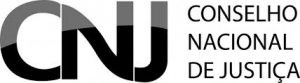 02/09/2020 20:58:47iGovTIC-JUD 2020 - Levantamento de Governança, Gestão e Infraestrutura de TIC do Poder JudiciárioIdentiﬁcação do Órgão:Segmento de Justiça:	EstadualNome do Orgão:	Tribunal de Justiça do AcreNome do responsável pelo preenchimento do formulário :Raimundo José da Costa RodriguesCargo:Diretor de Tecnologia da InformaçãoNome do Dirigente:Raimundo José da Costa RodriguesCargo:Diretor de Tecnologia da InformaçãoTelefone:68 9971-2161E-mailDITEC@TJAC.JUS.BREm relação à liderança:o Comitê de Governança de TIC, responsável pelo estabelecimento de estratégias, indicadores e metas de TIC internas ao órgão, aprovação de planos, priorização de demandas, dentre outros, é formalmente instituído.Adota em grande parte ou integralmenteo Comitê de Governança de TIC é composto por representantes das principais áreas estratégicas do órgão, incluindo magistrados.Adota em grande parte ou integralmenteo Comitê de Gestão de TIC, responsável pelos planos táticos e operacionais, análise de demandas, acompanhamento da execução de planos, estabelecimento de indicadores operacionais, dentre outros, é formalmente instituído.Adota em grande parte ou integralmenteo Comitê de Gestão de TIC é composto pelo titular da área de Tecnologia da Informação e Comunicação e por gestores das unidades ou servidores responsáveis pelos macroprocessos de governança e gestão, segurança da informação, software (soluções de TI ou sistemas de informação), serviços e infraestrutura tecnológica.Adota em grande parte ou integralmenteo Comitê Gestor de Segurança da Informação, responsável por elaborar e aplicar política, gestão, processos e cultura pertinentes ao tema, dentre outros, é formalmente instituído.Adota em grande parte ou integralmenteas coordenações dos macroprocessos de governança e gestão, segurança da informação, software (soluções de TI ou sistemas de informação), serviços e infraestrutura tecnológica são exercidas por servidores do quadro permanente de TIC do órgão em regime de dedicação prioritária a essas atividades estratégicas.Adota em grande parte ou integralmenteas funções gerenciais relativas aos principais processos de TIC especiﬁcados na ENTIC-JUD são exercidas por servidores do quadro permanente de TIC do órgão em regime de dedicação prioritária à essas atividades estratégicas.Adota em grande parte ou integralmenteEm relação à deﬁnição das Estratégias, Políticas e Planejamentos:o Plano Estratégico Institucional (PEI), com as diretrizes estratégicas, indicadores e metas institucionais do órgão, fornece base apropriada de orientação para o estabelecimento do Plano Estratégico de Tecnologia da Informação e Comunicação (PETIC) e/ou Plano Diretor de Tecnologia da Informação e Comunicação (PDTIC).Adota em grande parte ou integralmenteo Plano Estratégico de Tecnologia da Informação e Comunicação (PETIC) e/ou o Plano Diretor de Tecnologia da Informação e Comunicação (PDTIC), com as diretrizes estratégicas, indicadores, metas e ações internas ao órgão e nacionais de TIC, dentre outros, é formalmente instituído.Adota em grande parte ou integralmenteo Plano Estratégico de Tecnologia da Informação e Comunicação (PETIC) e/ou o Plano Diretor de Tecnologia da Informação e Comunicação (PDTIC) contempla Metas e Iniciativas Estratégicas Nacionais, aprovadas nos Encontros Nacionais do Judiciário e direcionadas para a Tecnologia da Informação e Comunicação.Adota em grande parte ou integralmenteo Plano Estratégico de Tecnologia da Informação e Comunicação (PETIC) e/ou o Plano Diretor de Tecnologia da Informação e Comunicação (PDTIC) observa os Indicadores e Metas de Medição Periódicas Nacionais de TIC deﬁnidos pelo Comitê Nacional de Gestão de Tecnologia da Informação e Comunicação do Poder Judiciário.Adota em grande parte ou integralmenteo Plano Estratégico de Tecnologia da Informação e Comunicação (PETIC) e/ou o Plano Diretor de Tecnologia da Informação e Comunicação (PDTIC) observa as diretrizes estabelecidas em Resoluções, recomendações e políticas inerentes à TIC instituídas para a concretização das estratégias nacionais do Poder Judiciário.Adota em grande parte ou integralmenteo Plano Estratégico de Tecnologia da Informação e Comunicação (PETIC) e/ou Plano Diretor de Tecnologia da Informação e Comunicação (PDTIC) possui pelo menos 1 (um) indicador de resultado para cada Objetivo Estratégico, o qual permite aferir o nível ou o grau de cumprimento das Diretrizes Estratégicas de Nivelamento em relação aos aspectos contidos nos viabilizadores de Governança de Tecnologia da Informação e Comunicação deﬁnidos na ENTIC-JUD.Adota em grande parte ou integralmenteo Plano Estratégico de Tecnologia da Informação e Comunicação (PETIC) e/ou Plano Diretor de Tecnologia da Informação e Comunicação (PDTIC) possui metas associadas aos indicadores de resultado.Adota em grande parte ou integralmenteo Plano Estratégico de Tecnologia da Informação e Comunicação (PETIC) e/ou o Plano Diretor de Tecnologia da Informação e Comunicação (PDTIC), com as ações a serem desenvolvidas para que as estratégias de TIC internas ao órgão sejam alcançadas, é formalmente instituído.Adota em grande parte ou integralmentea Política de Segurança da Informação (PSI), com as ações a serem desenvolvidas para que as estratégias de TIC internas ao órgão e pertinentes ao tema sejam alcançadas, é formalmente instituída.Adota em grande parte ou integralmentea Política de Gestão de Pessoas de TIC, que dispõe sobre diretrizes e princípios de gestão de pessoas da área de TIC, além da organização interna de trabalho, buscando alcançar os objetivos estratégicos do órgão, é formalmente instituída.Adota parcialmenteo Plano Orçamentário de TIC é formulado em harmonia com os objetivos estratégicos do órgão e de TIC.Adota em grande parte ou integralmenteo Plano de Contratações de Soluções de TIC, com as ações e os investimentos necessários ao alcance dos objetivos estratégicos do órgão e de TIC, é formalmente instituído.Adota em grande parte ou integralmenteo Plano de Continuidade de Serviços de TIC, especialmente relativos aos ativos que suportam os serviços judiciais, dentre outros, é formalmente instituído.Adota parcialmenteo Plano de Capacitação de TIC, com as ações para o aprimoramento das competências gerenciais e técnicas dos servidores, por meio de treinamentos e capacitações, é formalmente instituído.Adota em grande parte ou integralmenteEm relação à expectativa e entrega de resultados:o Comitê de Governança de TIC deﬁne as diretrizes para a obtenção de resultados com o uso da Tecnologia da Informação e Comunicação.Adota em grande parte ou integralmenteo Comitê de Governança de TIC deﬁne as diretrizes para gestão do portfólio de projetos e de ações de TIC, inclusive deﬁne critérios de priorização e de alocação orçamentária.Adota em grande parte ou integralmenteo Comitê de Governança de TIC deﬁne as diretrizes para as contratações de soluções de TIC.Adota em grande parte ou integralmenteo Comitê de Governança de TIC deﬁne diretrizes para avaliação do desempenho de TIC.Adota em grande parte ou integralmenteas ações contidas no Plano de trabalho elaborado pelo órgão e entregue ao CNJ para atender aoscritérios estabelecidos na ENTIC-JUD, previstas para o exercício em análise, estão sendo executadas conforme planejado.Adota parcialmenteEm relação à transparência:o Plano Estratégico de Tecnologia da Informação e Comunicação (PETIC) e/ou o Plano Diretor de Tecnologia da Informação e Comunicação (PDTIC) é disponibilizado em local de fácil acesso e no sítio do órgão na internet.Adota em grande parte ou integralmentea Política de Segurança da Informação é disponibilizada em local de fácil acesso e no sítio do órgão na internet.Adota em grande parte ou integralmentea Política de Gestão de Pessoas de TIC é disponibilizada em local de fácil acesso e livre no sítio do órgão na internet.Adota em grande parte ou integralmenteo Plano de Contratações de Soluções de TIC é disponibilizado em local de fácil acesso e na intranet do órgão.Adota em grande parte ou integralmenteo Plano de Continuidade de Serviços Essenciais de TIC é disponibilizado em local de fácil acesso e livre na intranet do órgão.Adota parcialmenteo Plano de Capacitação de TIC é disponibilizado em local de fácil acesso e na intranet do órgão.Adota em grande parte ou integralmenteos resultados com uso da Tecnologia da Informação e Comunicação, projetos e ações são disponibilizados em local de fácil acesso e na intranet do órgão.Adota em grande parte ou integralmenteas respostas referentes ao Diagnóstico da Governança, Gestão e Infraestrutura promovido anualmente pelo CNJ, bem como o seu resultado de maturidade, são disponibilizados em local de fácil acesso e na intranet do órgão.Adota em grande parte ou integralmenteo Plano Orçamentário de TIC é disponibilizado em local de fácil acesso e no sítio do órgão na internet.Adota em grande parte ou integralmenteos relatórios de acompanhamento referentes à execução do Plano Orçamentário de TIC são disponibilizados em local de fácil acesso e na intranet do órgão.Adota em grande parte ou integralmenteos editais e seus respectivos anexos, questionamentos, recursos, impugnações e respostas, resultados das licitações, contratos e seus respectivos aditivos, convênios, acordos de cooperação, dentre outros documentos congêneres, desde que não tenham sido considerados sigilosos, são disponibilizados em local de fácil acesso e no sítio do órgão na internet.Adota em grande parte ou integralmenteos estudos preliminares das contratações de soluções de TIC, desde que não tenham sido considerados sigilosos, são disponibilizados em local de fácil acesso e livre na intranet do órgão.Adota em grande parte ou integralmenteo portfólio de projetos de TIC é revisado e disponibilizado em local de fácil acesso e na intranet do órgão.Adota em grande parte ou integralmenteo catálogo com as soluções de software (solução de TI ou sistemas de informação) desenvolvidas e sustentadas ou mantidas pela área de TIC é revisado e disponibilizado em local de fácil acesso e na intranet do órgão.Adota em grande parte ou integralmenteo catálogo com os acordos de nível de serviços essenciais de TIC, deﬁnidos pelos seus respectivos clientes demandantes, é revisado e disponibilizado em local de fácil acesso na intranet do órgão.Não adotaEm relação à estrutura organizacional:há no organograma da área de TIC unidade(s) responsável(is) diretamente pelo Macroprocesso de Governança e de Gestão de TIC, bem como de todos os seus processos mínimos estabelecidos na ENTIC- JUD.Adota parcialmentehá no organograma da área de TIC ou do órgão unidade(s) responsável(is) diretamente pelo Macroprocesso de Segurança da Informação, bem como de todos os seus processos mínimos estabelecidos na ENTIC-JUD.Adota em grande parte ou integralmentehá no organograma da área de TIC unidade(s) responsável(is) diretamente pelo Macroprocesso de Software, bem como de todos os seus processos mínimos estabelecidos na ENTIC-JUD.Adota em grande parte ou integralmentehá no organograma da área de TIC unidade(s) responsável(is) diretamente pelo Macroprocesso de Serviços, bem como de todos os seus processos mínimos estabelecidos na ENTIC-JUD.Adota parcialmentehá no organograma da área de TIC unidade(s) responsável(is) diretamente pelo Macroprocesso de Infraestrutura, bem como de todos os seus processos mínimos estabelecidos na ENTIC-JUD.Adota parcialmenteo organograma da área de TIC privilegia a departamentalização por função e possui nível de decisão estratégico, tático ou gerencial, e operacional.Adota em grande parte ou integralmenteEm relação à coordenação dos macroprocessos:a coordenação do Macroprocesso de Governança e de Gestão de TIC é executada por servidor(es) do quadro permanente de TIC do órgão e em regime de dedicação prioritária a essa atividade estratégica.Adota em grande parte ou integralmentea coordenação do Macroprocesso de Segurança da Informação é executada por servidor(es) do quadro permanente de TIC ou do órgão e em regime de dedicação prioritária a essa atividade estratégica.Adota em grande parte ou integralmentea coordenação do Macroprocesso de Software (soluções de TI ou sistemas de informações) é executada por servidor(es) do quadro permanente de TIC do órgão e em regime de dedicação prioritária a essa atividade estratégica.Adota em grande parte ou integralmentea coordenação do Macroprocesso de Serviços é executada por servidor(es) do quadro permanente de TIC do órgão e em regime de dedicação prioritária a essa atividade estratégica.Adota em grande parte ou integralmentea coordenação do Macroprocesso de Infraestrutura é executada por servidor(es) do quadro permanente de TIC do órgão e em regime de dedicação prioritária a essa atividade estratégica.Adota em grande parte ou integralmenteEm relação aos processos de governança e de gestão:o processo de planejamento estratégico (PETIC) e tático operacional (PDTIC) é formalmente instituído como norma de cumprimento obrigatório.Adota em grande parte ou integralmenteo processo de planejamento estratégico (PETIC) e tático operacional (PDTIC) é executado de acordo com o seu ato constitutivo.Adota em grande parte ou integralmenteo processo de planejamento estratégico (PETIC) e tático operacional (PDTIC) é revisado anualmente e aperfeiçoado quando necessário.Adota em grande parte ou integralmenteo processo de planejamento orçamentário de TIC é formalmente instituído como norma de cumprimento obrigatório.Adota em grande parte ou integralmenteo processo de planejamento orçamentário de TIC é executado de acordo com o seu ato constitutivo.Adota em grande parte ou integralmenteo processo de planejamento orçamentário de TIC é revisado anualmente e aperfeiçoado quando necessário.Adota em grande parte ou integralmenteo processo de gerenciamento de projetos de TIC é formalmente instituído como norma de cumprimento obrigatório.Adota em grande parte ou integralmenteo processo de gerenciamento de projetos de TIC é executado de acordo com o seu ato constitutivo.Adota em grande parte ou integralmenteo processo de gerenciamento de projetos é revisado anualmente e aperfeiçoado quando necessário.Adota em grande parte ou integralmenteo processo de gerenciamento de capacitação de TIC é formalmente instituído como norma de cumprimento obrigatório.Adota em grande parte ou integralmenteo processo de gerenciamento de capacitação de TIC é executado de acordo com o seu ato constitutivo.Adota em grande parte ou integralmenteo processo de gerenciamento de capacitação de TIC é revisado anualmente e aperfeiçoado quando necessário.Adota em grande parte ou integralmenteo processo de planejamento de aquisições e de contratações de soluções de TIC é formalmente instituído como norma de cumprimento obrigatório.Adota em grande parte ou integralmenteo processo de planejamento de aquisições e de contratações de soluções de TIC é executado de acordo com o seu ato constitutivo.Adota em grande parte ou integralmenteo processo de planejamento de aquisições e de contratações de soluções de TIC é revisado anualmente e aperfeiçoado quando necessário.Adota em grande parte ou integralmenteo processo de gerenciamento de contratos de TIC é formalmente instituído como norma de cumprimento obrigatório.Adota em grande parte ou integralmenteo processo de gerenciamento de contratos de TIC é executado de acordo com o seu ato constitutivo.Adota em grande parte ou integralmenteo processo de gerenciamento de contratos de TIC é revisado anualmente e aperfeiçoado quando necessário.Adota em grande parte ou integralmenteo processo de gestão por competências é formalmente instituído e/ou alinhado com a gestão de competências institucional.Não adotao processo de gestão por competências é executado de acordo com o seu ato constitutivo e/ou alinhado com a gestão de competências institucional.Não adotao processo de gestão por competências é revisado anualmente e aperfeiçoado quando necessário.Não adotaEm relação aos processos de segurança da informação:o processo de elaboração, acompanhamento e revisão da Política de Segurança da Informação é formalmente instituído como norma de cumprimento obrigatório.Não adotao processo de elaboração, acompanhamento e revisão da Política de Segurança da Informação é executado de acordo com o seu ato constitutivo.Adota em grande parte ou integralmenteo processo de elaboração, acompanhamento e revisão da Política de Segurança da Informação é revisado anualmente e aperfeiçoado quando necessário.Adota em grande parte ou integralmenteo processo de classiﬁcação e tratamento da informação é formalmente instituído como norma de cumprimento obrigatório.Iniciou plano para adotaro processo de classiﬁcação e tratamento da informação é executado de acordo com o seu ato constitutivo.Iniciou plano para adotaro processo de classiﬁcação e tratamento da informação é revisado anualmente e aperfeiçoado quando necessário.Iniciou plano para adotaro processo de gerenciamento de riscos de segurança da informação é formalmente instituído como norma de cumprimento obrigatório.Iniciou plano para adotaro processo de gerenciamento de riscos de segurança da informação é executado de acordo com o seu ato constitutivo.Iniciou plano para adotaro processo de gerenciamento de riscos de segurança da informação é revisado anualmente e aperfeiçoado quando necessário.Iniciou plano para adotaro processo de gerenciamento de acessos e uso de recursos de TIC é formalmente instituído como norma de cumprimento obrigatório.Adota em grande parte ou integralmenteo processo de gerenciamento de acessos e uso de recursos de TIC é executado de acordo com o seu ato constitutivo.Adota em grande parte ou integralmenteo processo de gerenciamento de acessos e uso de recursos de TIC é revisado anualmente e aperfeiçoado quando necessário.Adota em grande parte ou integralmenteo processo de gerenciamento e controle de ativos é formalmente instituído como norma de cumprimento obrigatório.Adota em grande parte ou integralmenteo processo de gerenciamento e controle de ativos é executado de acordo com o seu ato constitutivo.Adota em grande parte ou integralmenteo processo de gerenciamento e controle de ativos é revisado anualmente e aperfeiçoado quando necessário.Adota em grande parte ou integralmenteo processo de gerenciamento de incidentes de segurança da informação é formalmente instituído como norma de cumprimento obrigatório.Adota em grande parte ou integralmenteo processo de gerenciamento de incidentes de segurança da informação é executado de acordo com o seu ato constitutivo.Adota em grande parte ou integralmenteo processo de gerenciamento de incidentes de segurança da informação é revisado anualmente e aperfeiçoado quando necessário.Adota em grande parte ou integralmenteo processo de gerenciamento de continuidade de serviços essenciais de TIC para o órgão é formalmente instituído como norma de cumprimento obrigatório.Adota parcialmenteo processo de gerenciamento de continuidade de serviços essenciais de TIC para o órgão é executado de acordo com o seu ato constitutivo.Adota parcialmenteo processo de gerenciamento de continuidade de serviços essenciais de TIC para o órgão é revisado anualmente e aperfeiçoado quando necessário.Adota parcialmentehá ações periódicas de conscientização, educação e capacitação em segurança da informação em todos os níveis do órgão.Iniciou plano para adotarEm relação aos processos de software:o processo de gerenciamento de escopo e requisitos é formalmente instituído como norma de cumprimento obrigatório.Adota parcialmenteo processo de gerenciamento de escopo e requisitos é executado de acordo com o seu ato constitutivo.Adota parcialmenteo processo de gerenciamento de escopo e requisitos é revisado anualmente e aperfeiçoado quando necessário.Adota parcialmenteo processo de gerenciamento de arquitetura é formalmente instituído como norma de cumprimento obrigatório.Adota parcialmenteo processo de gerenciamento de arquitetura é executado de acordo com o seu ato constitutivo.Adota parcialmenteo processo de gerenciamento de arquitetura é revisado anualmente e aperfeiçoado quando necessário.Adota parcialmenteo processo de desenvolvimento é formalmente instituído como norma de cumprimento obrigatório.Adota parcialmenteo processo de desenvolvimento é executado de acordo com o seu ato constitutivo.Adota parcialmenteo processo de desenvolvimento é revisado anualmente e aperfeiçoado de acordo com indicadores de qualidade.Adota parcialmenteo processo de sustentação ou manutenção é formalmente instituído como norma de cumprimento obrigatório.Adota parcialmenteo processo de sustentação ou manutenção é executado de acordo com o seu ato constitutivo.Adota parcialmenteo processo de sustentação ou manutenção é revisado e aperfeiçoado de acordo com indicadores de qualidade.Adota parcialmenteo processo de gerenciamento de solução de software- soluções de TI ou sistemas de sistemas de informação -(ciclo de vida) é formalmente instituído como norma de cumprimento obrigatório.Iniciou plano para adotaro processo de gerenciamento de solução de software- soluções de TI e sistemas de informações- (ciclo de vida) é executado de acordo com o seu ato constitutivo.Iniciou plano para adotaro processo de gerenciamento de solução de software- soluções de TI ou sistemas de informação- (ciclo de vida) é revisado anualmente e aperfeiçoado quando necessário.Iniciou plano para adotaros gestores (clientes demandantes) de solução de software- soluções de TI ou sistemas de informação-são designados e comunicados formalmente de suas responsabilidades.Adota em grande parte ou integralmenteos gestores técnicos de solução de software-soluções de TI ou sistemas de informação- são designados e comunicados formalmente de suas responsabilidades.Adota em grande parte ou integralmenteEm relação às competências e ao desenvolvimento:há carreira especíﬁca de servidores de TIC no quadro permanente do órgão.Adota em grande parte ou integralmentea carreira especíﬁca de servidores de TIC do quadro permanente do órgão, é distribuída em cargos ou especialidades e propicia a oportunidade de crescimento dentro da carreira.Adota em grande parte ou integralmenteas unidades que compõem a área de TIC foram avaliadas e organizadas formalmente por competências para melhor atender sua atividade técnica precípua.Adota em grande parte ou integralmentesão deﬁnidas formalmente diretrizes para garantir o desenvolvimento contínuo das competências técnicas e gerenciais dos servidores do quadro permanente do órgão.Adota em grande parte ou integralmentehá ações no Plano de Capacitação de TIC voltadas para que os servidores do quadro permanente de TIC do órgão, que exercem função de coordenação e de gerência, possam executar adequadamente as competências gerenciais deﬁnidas.Adota em grande parte ou integralmentehá ações no Plano de Capacitação de TIC voltadas para que os servidores do quadro permanente de TIC do órgão possam executar adequadamente as competências técnicas deﬁnidas.Adota em grande parte ou integralmentehá ações no Plano de Capacitação de TIC voltadas para que os servidores do quadro permanente de TIC do órgão possam efetuar e gerir adequadamente as aquisições de bens e as contratações de serviços de TIC.Adota em grande parte ou integralmentehá critérios objetivos formalmente instituídos para a escolha de líderes ocupantes de funções de coordenação e de gerência.Adota em grande parte ou integralmentehá programa de benefícios, ﬁnanceiro ou não, para incentivar o desenvolvimento das competências.Adota em grande parte ou integralmentehá revisão anual e aperfeiçoamento, quando necessário, das competências técnicas e gerenciais deﬁnidas para as unidades que compõem a área de TIC.Iniciou plano para adotarEm relação ao desempenho:são deﬁnidas formalmente diretrizes para avaliação e incentivo ao desempenho de gestores de TIC.Adota em grande parte ou integralmentesão deﬁnidas formalmente diretrizes para avaliação e incentivo ao desempenho de técnicos de TIC.Adota em grande parte ou integralmentesão deﬁnidas formalmente metas especíﬁcas conforme atividade exercida para os gestores e técnicos de TIC.Adota em grande parte ou integralmentehá programa de benefício, ﬁnanceiro ou não, para incentivar e impulsionar o desempenho.Adota em grande parte ou integralmentehá revisão anual e aperfeiçoamento, quando necessário, dos critérios de desempenho exigidos.Adota em grande parte ou integralmentehá gratiﬁcação especíﬁca (criada por Lei) para os servidores do quadro permanente de TIC do órgão lotados nas unidades diretamente subordinadas à área de TIC.Não adotahá periodicamente análise de rotatividade de pessoal para avaliar a efetividade das medidas adotadas na política de gestão de pessoas de TIC deﬁnida pelo órgão, para minimizar a evasão de servidores do quadro permanente.Não adotahá plantão na área de TIC formalmente instituído que observa, no mínimo, o processo judicial e demais serviços essenciais de TIC para o órgão.Adota em grande parte ou integralmenteEm relação à gestão de riscos:há normativo formalmente instituído com diretrizes para a devida gestão dos riscos que afetem, especialmente, à segurança da informação, aos serviços judiciais e demais ativos de TIC críticos do órgão.Iniciou plano para adotaros papéis e as responsabilidades são deﬁnidos e comunicados aos atores envolvidos.Iniciou plano para adotaros riscos que afetam especialmente a segurança da informação, os serviços judiciais e demais ativos de TIC críticos do órgão são, no mínimo, identiﬁcados, avaliados e tratados.Iniciou plano para adotaro Comitê Gestor de Segurança da Informação toma decisões estratégicas considerando os riscos tratados.Iniciou plano para adotaro Comitê de Gestão de TIC toma decisões operacionais considerando os riscos tratados.Iniciou plano para adotarEm relação ao monitoramento:a Governança de Tecnologia da Informação e Comunicação é acompanhada e avaliada periodicamente pelo Comitê de Governança de TIC, especialmente quanto à sua efetividade.Iniciou plano para adotara Gestão de Tecnologia da Informação e Comunicação é acompanhada e avaliada periodicamente pelo Comitê de Gestão de TIC, especialmente quanto à sua efetividade.Iniciou plano para adotara Segurança da Informação é acompanhada e avaliada periodicamente pelo Comitê Gestor de Segurança da Informação, especialmente quanto à sua efetividade.Iniciou plano para adotaro Plano Estratégico de Tecnologia da Informação e Comunicação (PETIC) e/ou o Plano Diretor de Tecnologia da Informação e Comunicação (PDTIC) é acompanhado e avaliado periodicamente pelo Comitê de Governança de TIC quanto ao cumprimento e efetividade das estratégias, indicadores, metas e açõesAdota parcialmentea Política de Segurança da Informação é acompanhada e avaliada periodicamente pelo Comitê Gestor de Segurança da Informação quanto à efetividade das ações planejadas.Adota parcialmentea Política de Gestão de Pessoas de TIC é acompanhada e avaliada periodicamente pelos Comitês de Governança e de Gestão de TIC quanto à efetividade das ações planejadas.Iniciou plano para adotaro Plano de Contratações de Soluções de Tecnologia da Informação e Comunicação é acompanhado e avaliado periodicamente pelos Comitês de Governança e de Gestão de TIC quanto à efetividade das ações planejadas.Adota parcialmenteo Plano de Capacitação de TIC é acompanhado e avaliado periodicamente pelo Comitê de Gestão de TIC quanto à efetividade das ações planejadas.Adota parcialmenteo Plano de Continuidade de Serviços de TIC essenciais para o órgão é acompanhado e avaliado periodicamente pelo Comitê de Gestão de TIC quanto à efetividade das ações planejadas.Iniciou plano para adotarEm relação à auditoria interna:a área de Auditoria Interna do órgão realiza, periodicamente auditoria na área de TIC com vistas a aferir o atendimento das diretrizes formuladas pelo CNJ relacionadas à Tecnologia da Informação e Comunicação estabelecidas na ENTIC-JUD - Resolução nº 211/2015.Iniciou plano para adotara área de Auditoria Interna do órgão realiza, periodicamente , auditoria na área de TIC com vistas a aferir o atendimento das diretrizes formuladas pelo CNJ relacionadas às contratações de soluções de Tecnologia da Informação e Comunicação estabelecidas na Resolução nº 182/2013.Adota em grande parte ou integralmentea área de Auditoria Interna do órgão realiza, periodicamente, auditoria quanto a eﬁcácia dos controles da Governança e da Gestão de TIC, inclusive nos aspectos relativos aos riscos afetos à segurança da informação, aos serviços judiciais e aos demais ativos de TIC críticos do órgão.Iniciou plano para adotara área de Auditoria Interna do órgão realiza,periodicamente, auditoria quanto à eﬁcácia doscontroles das contratações de soluções de TIC, inclusive nos aspectos relativos aos riscos críticos para o órgão.Adota parcialmentea área de Auditoria Interna do órgão realiza, periodicamente, auditoria das contratações de soluções de TIC nos aspectos relacionados à gestão dos contratos.Adota parcialmenteEm relação aos sistemas de informação:os sistemas de informação são classiﬁcados e identiﬁcados os que são estratégicos.Adota em grande parte ou integralmenteos sistemas de informação de procedimentos judiciais são portáteis e interoperáveis.Adota parcialmenteos sistemas de informação de procedimentos judiciais estão disponíveis para dispositivos móveis.Adota parcialmenteos sistemas de informação de procedimentos judiciais são responsivos.Adota parcialmenteos sistemas de informação de procedimentos judiciais possuem documentação atualizada.Adota em grande parte ou integralmenteos sistemas de informação de procedimentos judiciais oferecem suporte para assinatura baseado em certiﬁcado emitido por Autoridade Certiﬁcadora credenciada na forma de Infraestrutura de Chaves Públicas Brasileira (ICP-Brasil).Adota em grande parte ou integralmenteos sistemas de informação de procedimentos judiciais atendem aos critérios estabelecidos no Modelo de Acessibilidade em Governo Eletrônico.Não adotaé utilizado sistema de informação de procedimentos administrativos já desenvolvido, disseminado e experimentado no âmbito da Administração Pública.Adota em grande parte ou integralmenteé utilizada ferramenta de inteligência e de exploração de dados para disponibilizar informações relevantes para os seus usuários internos e externos, inclusive para a tomada de decisões.Adota parcialmenteEm relação à integração de sistemas e disponibilização de informações:o Modelo Nacional de Interoperabilidade (MNI) é utilizado para prover, quando necessária, a integração entre sistemas de informação do primeiro e segundo graus, e de instâncias superiores, bem como de outros entes públicos atuantes nos processos judiciais.Adota em grande parte ou integralmenteas informações sobre processos, seus andamentos e o inteiro teor dos atos judiciais neles praticados são disponibilizados na internet, ressalvadas as exceções legais ou regulamentares, conformedisposto nas Resoluções do CNJ.Adota em grande parte ou integralmenteEm relação ao nivelamento tecnológico:é provida 1 (uma) estação de trabalho do tipo desktop para cada usuário interno que faça uso de sistemas e serviços disponibilizados, inclusive com o segundo monitor, ou monitor que permita a divisão de tela para aqueles que estejam utilizando o processo eletrônico.Adota em grande parte ou integralmenteé provida 1 (uma) estação de trabalho do tipo desktop ou 1 (um) computador portátil com acesso à rede para cada usuário interno nas salas de sessão e de audiência, e uma tela para acompanhamento dos usuários externos, quando possível.Adota em grande parte ou integralmenteé disponibilizado equipamento de impressão e/ou de digitalização compatível com as demandas de trabalho, preferencialmente com tecnologia de impressão frente e verso e em rede, com qualidade adequada à execução dos serviços.Adota em grande parte ou integralmenteé disponibilizada 1 (uma) solução de gravação audiovisual de audiência para cada sala de sessão e de audiência,.Adota em grande parte ou integralmentesão disponibilizados links de comunicação entre as unidades e o órgão suﬁcientes para suportar o tráfego de dados e garantir a disponibilidade exigida pelos sistemas de informação, especialmente o processo judicial, com comprometimento máximo de 80% da capacidade total dos links.Adota em grande parte ou integralmentesão disponibilizados links de internet redundantes para o órgão, com operadoras distintas, com comprometimento máximo de 80% da capacidade total dos links.Adota em grande parte ou integralmenteé disponibilizado ambiente de processamento central (DataCenter) com requisitos mínimos de segurança e de disponibilidade estabelecidos em normas nacionais e internacionais, que abrigue os equipamentos principais de processamento e de armazenamento de dados; de segurança e ativos de rede centrais, para maximizar a segurança e a disponibilidade dos serviços essenciais e de sistemas estratégicos.Adota em grande parte ou integralmenteé disponibilizada solução de backup com capacidade suﬁciente para garantir a salvaguarda das informações digitais armazenadas, incluindo tecnologias para armazenamento de longo prazo e cópia dos backups mais recentes, em local distinto do local primário do órgão, de modo a prover redundância e atender à continuidade do negócio em caso de desastre.Iniciou plano para adotaré disponibilizada solução de armazenamento de dados e respectivos softwares de gerência, em que a capacidade líquida não ultrapasse 80% do limite máximo de armazenamento.Adota em grande parte ou integralmenteé disponibilizado parque de equipamentos servidores suﬁcientes para atender às necessidades de processamento de dados dos sistemas e serviços do órgão, com comprometimento médio de até 80% desua capacidade máxima, e em número adequado para garantir disponibilidade em caso de falha dos equipamentos.Adota em grande parte ou integralmenteé disponibilizado, pelo menos, 1 (uma) solução de videoconferência corporativa para uso dos usuários internos ao órgão.Adota em grande parte ou integralmenteé disponibilizada 1 (uma) central de serviços de 1º e 2º níveis para atendimento de requisições efetuadas pelos usuários internos e externos, e tratamento de incidentes no que se refere ao uso de serviços e sistemas essenciais.Adota parcialmenteé disponibilizada rede sem ﬁo, aderente à sua política de segurança da informação, para a promoção dos serviços ofertados aos usuários internos ao órgão.Adota em grande parte ou integralmenteEm relação aos processos de gerenciamento de serviços:o processo de gerenciamento do catálogo de serviços de TIC é formalmente instituído como norma de cumprimento obrigatório.Adota parcialmenteo processo de gerenciamento do catálogo de serviços de TIC é executado de acordo com o seu ato constitutivo.Adota parcialmenteo processo de gerenciamento do catálogo de serviços de TIC é revisado anualmente e aperfeiçoado quando necessário.Adota parcialmenteo processo de gerenciamento dos acordos de nível de serviços essenciais de TIC para o órgão é formalmente instituído como norma de cumprimento obrigatório.Iniciou plano para adotaro processo de gerenciamento dos acordos de nível de serviços essenciais de TIC para o órgão é executado de acordo com o seu ato constitutivo.Iniciou plano para adotaro processo de gerenciamento dos acordos de nível de serviços essenciais de TIC para o órgão é revisado anualmente e aperfeiçoado quando necessário.Iniciou plano para adotaro processo de gerenciamento de central de serviços de TIC é formalmente instituído como norma de cumprimento obrigatório.Adota parcialmenteo processo de gerenciamento da central de serviços de TIC é executado de acordo com o seu ato constitutivo.Adota parcialmenteo processo de gerenciamento da central de serviços de TIC é revisado anualmente e aperfeiçoadoquando necessário.Adota parcialmenteo processo de gerenciamento de requisições de TIC é formalmente instituído como norma de cumprimento obrigatório.Adota parcialmenteo processo de gerenciamento de requisições de TIC é executado de acordo com o seu ato constitutivo.Adota parcialmenteo processo de gerenciamento de requisições de TIC é revisado anualmente e aperfeiçoado quando necessário.Adota parcialmenteo processo de gerenciamento de incidentes de TIC é formalmente instituído como norma de cumprimento obrigatório.Adota parcialmenteo processo de gerenciamento de incidentes de TIC é executado de acordo com o seu ato constitutivo.Adota parcialmenteo processo de gerenciamento de incidentes de TIC é revisado anualmente e aperfeiçoado quando necessário.Adota parcialmenteo processo de gerenciamento de mudanças de TIC é formalmente instituído como norma de cumprimento obrigatório.Adota parcialmenteo processo de gerenciamento de mudanças de TIC é executado de acordo com o seu ato constitutivo.Adota parcialmenteo processo de gerenciamento de mudanças de TIC é revisado anualmente e aperfeiçoado quando necessário.Adota parcialmenteo processo de gerenciamento de problemas de TIC é formalmente instituído como norma de cumprimento obrigatório.Adota parcialmenteo processo de gerenciamento de problemas de TIC é executado de acordo com o seu ato constitutivo.Adota parcialmenteo processo de gerenciamento de problemas de TIC é revisado anualmente e aperfeiçoado quando necessário.Adota parcialmenteo processo de gerenciamento de liberação e implantação de TIC é formalmente instituído comonorma de cumprimento obrigatório.Iniciou plano para adotaro processo de gerenciamento de liberação e implantação de TIC é executado de acordo com o seu ato constitutivo.Iniciou plano para adotaro processo de gerenciamento de liberação e implantação de TIC é revisado anualmente e aperfeiçoado quando necessário.Iniciou plano para adotaro processo de gerenciamento de ativos de microinformática, incluindo inventário e conﬁguração, é formalmente instituído como norma de cumprimento obrigatório.Adota em grande parte ou integralmenteo processo de gerenciamento de ativos de microinformática, incluindo inventário e conﬁguração, é executado de acordo com o seu ato constitutivo.Adota em grande parte ou integralmenteaa. o processo de gerenciamento de ativos de microinformática, incluindo inventário e conﬁguração, é revisado anualmente e aperfeiçoado quando necessário.Adota em grande parte ou integralmenteEm relação aos processos de gerenciamento de infraestrutura:o processo de gerenciamento de disponibilidade de TIC é formalmente instituído como norma de cumprimento obrigatório.Iniciou plano para adotaro processo de gerenciamento de disponibilidade de TIC é executado de acordo com o seu ato constitutivo.Iniciou plano para adotaro processo de gerenciamento de disponibilidade de TIC é revisado anualmente e aperfeiçoado quando necessário.Iniciou plano para adotaro processo de gerenciamento de capacidade de TIC é formalmente instituído como norma de cumprimento obrigatório.Iniciou plano para adotaro processo de gerenciamento de capacidade de TIC é executado de acordo com o seu ato constitutivo.Iniciou plano para adotaro processo de gerenciamento de capacidade de TIC é revisado anualmente e aperfeiçoado quando necessário.Iniciou plano para adotaro processo de gerenciamento de ativos de infraestrutura e de telecomunicações, incluindo inventário e conﬁguração, é formalmente instituído como norma de cumprimento obrigatório.Adota parcialmenteo processo de gerenciamento de ativos de infraestrutura e de telecomunicações, incluindo inventário e conﬁguração, é executado de acordo com o seu ato constitutivo.Adota parcialmenteo processo de gerenciamento de ativos de infraestrutura e de telecomunicações, incluindo inventário e conﬁguração, é revisado anualmente e aperfeiçoado quando necessário.Adota parcialmenteo processo de monitoramento e de aferição periódica dos acordos de nível de serviços essenciais de TIC para o órgão é formalmente instituído como norma de cumprimento obrigatório.Adota parcialmenteo processo de monitoramento e de aferição periódica dos acordos de nível de serviços essenciais de TIC para o órgão é executado de acordo com o seu ato constitutivo.Adota parcialmenteo processo de monitoramento e de aferição periódica dos acordos de nível de serviços essenciais de TIC para o órgão é revisado anualmente e aperfeiçoado quando necessário.Adota parcialmenteo processo de cópias de segurança (backup) e de restauração (restore) de dados é formalmente instituído como norma de cumprimento obrigatório.Adota em grande parte ou integralmenteo processo de cópias de segurança (backup) e de restauração (restore) de dados é executado de acordo com o seu ato constitutivo.Adota em grande parte ou integralmenteo processo de cópias de segurança (backup) e de restauração (restore) de dados é revisado anualmente e aperfeiçoado quando necessário.Adota em grande parte ou integralmenteEm relação à Força de Trabalho: Passar esse quadro para domínio/dimensão Estrutura Organizacional7.1.a Quantitativo de cargos de TIC do quadro permanente do órgão.607.1.b. Quantitativo de cargos necessários de TIC do quadro permanente do órgão, segundo ENTIC-JUD.827.1.c Quantitativo de cargos de TIC ocupados por servidores de TIC no quadro permanente do órgão.41Quantitativo de cargos de TIC vagos do quadro permanente do órgão.19Quantitativo de cargos de TIC cedidos às outras unidades do quadro permanente do órgão.15Quantitativo de cargos de TIC do órgão cedidos a outros órgãos ou instituições públicas.0Quantitativo de cargo não TIC do quadro permanente do órgão que atuam na área de TIC.6Quantitativo de cargos não TIC de outros órgãos ou instituições públicas que atuam na área de TIC.0Quantitativo de cargos de TIC de outros órgãos ou instituições públicas que atuam na área de TIC.0quantitativo de cargos de TIC do órgão que exercem atividade precípua de coordenação e de gerência (cheﬁa) na área de TIC.18Quantitativo de cargos não TIC do órgão que exercem atividade precípua de coordenação e de gerência (cheﬁa) na área de TIC.4Quantitativo de cargos de TIC de outros órgãos ou instituições públicas que exercem atividade precípua de coordenação e de gerência (cheﬁa) na área de TIC.0Quantitativo de cargos não TIC de outros órgãos ou instituições públicas que exercem atividade precípua de coordenação e de gerência (cheﬁa) na área de TIC.0Quantitativo de cargos de TIC do órgão que exercem exclusivamente atividade técnica de desenvolvimento e de sustentação ou manutenção de software na área de TIC.6Quantitativo de cargos de TIC do órgão que exercem exclusivamente atividade técnica de suporte à infraestrutura tecnológica na área de TIC.3Quantitativo de cargos de TIC do órgão que exercem exclusivamente atividade de governança, gestão e planejamento na área de TIC.1Quantitativo de cargos não TIC do órgão que exercem exclusivamente atividade técnica na área de TIC.2Quantitativo de cargos de TIC de outros órgãos ou instituições públicas que exercem exclusivamente atividade técnica na área de TIC.0Quantitativo de funcionários prestadores de serviços de TIC sem vínculo com a Administração Pública em cargo/função de livre nomeação.2Quantitativo de funcionários prestadores de serviços de empresas terceirizadas de TIC com contratos de prestação de serviços continuados que desempenham exclusivamente atividade técnica regular no ambiente tecnológico do órgão e mão de obra residente no órgão.0Quantitativo de estagiários lotados na área de TIC.2Total de usuários de recursos de TIC3257Em relação aos links de comunicação de dadosvelocidade do link principal de internet.(Em Mb)300velocidade do link secundário de internet. (Em Mb)100velocidade média dos links de comunicação de dados com as unidades judiciárias. (Em Mb)20quantidade de unidades judiciárias sem acesso à internet.0quantidade de unidades judiciárias sem qualquer link de comunicação de dados.0Em relação aos serviços em nuvem (cloud computing)?há utilização de serviço em nuvem computacional (pública, privada, comunitária e híbrida)?Nãohá utilização de Software como um Serviço (Software as a Service - SaaS)?Nãohá utilização de Plataforma como um Serviço (Platform as a Service - PaaS)?Nãohá utilização de Infraestrutura como um Serviço (Infrastructure as a Service - IaaS)?NãoEm relação ao sistema de cópias de segurança (backup)é utilizada tecnologia de armazenamento de dados (backup) em ﬁta?Nãoé utilizada tecnologia de armazenamento de dados (backup) em disco?Simé utilizada tecnologia de desduplicação de dados?Simo armazenamento do backup é feito em ambiente distinto do datacenter principal?NãoEm relação à execução orçamentária e ﬁnanceira de TIC do ano de 2019:valor total do orçamento de TIC aprovado (disponibilizado em conta para o exercício) para o órgão.R$ 10.585.548,76valor total do orçamento de custeio de TIC aprovado (disponibilizado em conta para o exercício) para o órgão em custeio.R$ 6.753.546,13valor total do orçamento de TIC aprovado (disponibilizado em conta para o exercício) para o órgão em investimento.R$ 3.832.002,63valor total do orçamento de TIC executado (pago) pelo órgão em custeio.R$ 6.060.730,97valor total do orçamento de TIC executado (pago) pelo órgão em investimento.R$ 587.311,12valor total do orçamento de TIC inscrito pelo órgão em restos a pagar.R$ 3.832.002,63valor total do orçamento de TIC executado (pago) pelo órgão para aquisição de bens de microinformática (Ex. microcomputadores com garantia).R$ 0,00valor total do orçamento de TIC executado (pago) pelo órgão para aquisição de softwares de microinformática (Ex. softwares de prateleira).R$ 0,00valor total do orçamento de TIC executado (pago) pelo órgão para contratação de serviços de suporte à microinformática. (Ex. atendimento 1º e 2º níveis)R$ 0,00valor total do orçamento de TIC executado (pago) pelo órgão para aquisição de bens de infraestrutura tecnológica (Ex. storage com garantia ou suporte técnico).R$ 0,00valor total do orçamento de TIC executado (pago) pelo órgão para contratação de software- soluções de TI ou sistemas de informação- para o suporte à infraestrutura tecnológica (Ex. banco de dados).R$ 95.498,04valor total do orçamento de TIC executado (pago) pelo órgão para contratação de serviços pontuais ou continuados, com mão de obra residente ou não, para o suporte à infraestrutura tecnológica (Ex. suporte técnico à banco de dados).R$ 0,00valor total do orçamento de TIC executado (pago) pelo órgão para contratação de softwares- soluções de TI ou sistemas de TI- para o desenvolvimento e a sustentação ou manutenção de soluções de software (Ex. modelagem de dados).R$ 0,00valor total do orçamento de TIC executado (pago) pelo órgão para contratação de serviços pontuais ou continuados, com mão de obra residente ou não, para o desenvolvimento e a sustentação ou manutenção de soluções de software (Ex. fábrica de software).R$ 0,00Em relação às aquisições de bens e contratações de serviços concluídas no ano de 2019:quantitativo de contratos assinados/prorrogados ou notas de empenho emitidas de aquisições de bens e de prestação de serviços de TIC.18quantitativo de contratos assinados ou notas de empenho emitidas de aquisições de bens de TIC.5quantitativo de contratos assinados/ prorrogados para prestação de serviços de TIC.12quantitativo de contratos assinados/ prorrogados de aquisições de bens e de prestação de serviços de TIC realizados por meio de ata de registro de preços promovida pelo próprio órgão – ARP Solitária (informar o(s) objeto(s)).0quantitativo de contratos assinados/ prorrogados de aquisições de bens e de prestação de serviços de TIC realizados por meio de ata de registro de preços promovida pelo próprio órgão e com a participação de outros órgãos ou instituições públicas – ARP Conjunta (informar o(s) objeto(s)).0quantitativo de contratos assinados/ prorrogados de aquisições de bens e de prestação de serviços de TIC realizados por meio de participação em ata de registro de preços promovida por outro órgão ou instituição pública – ARP Conjunta (informar o(s) objeto(s)).0quantitativo de contratos assinados/ prorrogados de aquisições de bens e de prestação de serviços de TIC realizados por meio adesão a ata de registro de preços promovida por outro órgão ou instituições públicas – ARP Carona (informar o(s) objeto(s)).5quantitativo de contratos assinados/ prorrogados de aquisições de bens e de prestação de serviços de TIC realizados por pregão eletrônico.5quantitativo de contratos assinados/ prorrogados de aquisições de bens e de prestação de serviços de TIC realizados por pregão presencial.0quantitativo de contratos assinados/ prorrogados de aquisições de bens e de prestação de serviços de TIC realizados por dispensa de licitação.0quantitativo de contratos assinados/ prorrogados de aquisições de bens e de prestação de serviços de TIC realizados por inelegibilidade de licitação.7quantitativo de contratos assinados/ prorrogados de aquisições de bens e de prestação de serviços de TIC realizados emergencialmente.0Em relação às aquisições de bens e de contratações de serviços concluídas no ano de 2019 de maior valor contratado:Relacione os 5 (cinco) contratos assinados ou notas de empenho emitidas de maior valor realizados no ano de 2019:Em relação às diﬁculdades enfrentadas pela área de TIC:Relacione as 5 (cinco) maiores diﬁculdades enfrentadas pela área de TIC no ano de 2019:Em relação aos sistemas de informação que sustentam a atividade precípua do órgão:Relacione os sistemas judiciais (sistema de processamento de informações e prática de atos processuais) utilizados atualmente pelo órgão e informe se foram adquiridos ou desenvolvidos interna ou externamente:7.9.b Indicar qual dos sistema acima listado é considerado principal (com manutenção e evolução ativas)Sistema de Automação do Judiciário – SAJEm relação aos quantitativos relacionados ao sistema judicial principal:Em relação aos quantitativos relacionados ao sistema judicial principal:Em relação aos quantitativos de chamados relacionados ao sistema judicial principal:Em relação aos quantitativos relacionados ao sistema judicial principal:Em relação aos sistemas de informação que sustentam a atividade administrativa (não judiciais) do órgão:Relacione os sistemas administrativos (não judiciais) utilizados atualmente pelo órgão e informe se foram adquiridos ou desenvolvidos interna ou externamente:8. Soluções de videoconferência para atos processuaisao órgão usa a solução de videoconferência disponibilizada pelo CNJ?SimA solução é usada para todos os atos processuais?Sim8.2.a O órgão utiliza outra (s) solução de videoconferência?Não8.3.a. O órgão contrata a utilização dessa ferramenta?NãoOs itens presentes neste levantamento de Governança, Gestão e Infraestrutura de TIC promovido pelo CNJ, contribuem de forma direta ou indireta para melhorias na minha área de TIC.Concordo parcialmenteComentários: registre abaixo seus comentários acerca do presente levantamento, incluindo críticas aos itens formulados (itens mal compreendidos, considerados irrelevantes ou não aplicáveis ao contexto do órgão), alerta para situações especiais não contempladas, ou qualquer outra contribuição que considere pertinente. Tais comentários permitirão análise mais adequada dos dados encaminhados e melhorias para o próximo levantamento.Após a publicação da Resolução 211/2015, o CNJ deveria promover ações nos Tribunais para adequação as novas regras divulgadas, tais como: capacitação, consultorias, investimentos, etc.. Dessa forma o atendimento a resolução 211/2015 e o nivelamento as estratégias do Poder Judiciário ocorrerá mais eﬁciente.Declaração de ConhecimentoComo Dirigente desta área técnica, declaro que as respostas apresentadas neste levantamento e os respectivos índices apurados poderão ser tratados pelo CNJ como informação pública a ser publicada nopainel do iGovTIC-JUD, disponível no Portal do CNJ, conforme dispõe os art. 3º da Resolução CNJ Nº 215/2015 e o art. 3º da Lei de Acesso à Informação (Lei nº 12.527/2011).SimComo Dirigente desta área técnica, declaro que as respostas apresentadas neste levantamento deverão ser tratadas pelo CNJ como informação restrita, secreta ou sigilosa, conforme dispõe os arts. 9º, 24 e 25 da Resolução CNJ Nº 215/2015 e os arts. 22, 23 e 24 da Lei de Acesso à Informação (Lei nº 12.527/2011). Comprometo-me a enviar ofício ao Departamento de Tecnologia da Informação e Comunicação do CNJ, em até cinco dias úteis, com as devidas justiﬁcativas que amparam essa decisão, nos termos dos art. 27º da Resolução CNJ Nº 215/2015 e o art. 28 da referida Lei de Acesso à Informação.NãoComo Dirigente desta área técnica, declaro estar de acordo com as respostas apresentadas neste levantamento, as quais reﬂetem a realidade desta área de TIC.SimAvalie sua experiência no preenchimento do iGovTIC2020:5AvisoAtenção: os dados não poderão ser retiﬁcados após o envio. Veriﬁque que todas as respostas estão corretas antes de enviar. Se necessário, utilize a opção "Salvar e continuar mais tarde"Ok, entendi.Contrato nºObjeto (descrição sucinta)Valor (R$)012/2015Sistema de Automação do Judiciário - SAJ4.588.626,43006/2019Sistema de Gestão de Recursos Públicos - GRP1.475.439,20023/2016OI - Serviços de transmissão de dados utilizando protocolo IP MPLS - LINKS Capital e Interior.1.327.966,68061/2016D’Souza - Fornecimento de peças e manutenção corretiva do sistema de segurança.435.999,20008/2016Ccom - Serviços para manutenção preventiva nas torres, incluindo-se rádios, antenas, torres (estrutura) e cabeamento (logico e elétrico).270.879,84Diﬁculdade (descrição sucinta)Falta de pessoal para atender a Resolução 211/2015Falta de espaço físico da área de TI para atendimento a Resolução 211/2015Falta de orçamento para atender a Resolução 211/2015 em disponibilizar solução de backup com capacidade suﬁciente para garantir a salvaguarda das informações digitais armazenadas, incluindo tecnologias para armazenamento de longo prazo e cópia dos backups mais recentes, em local distinto do local primário do órgão, de modo a prover redundância e atender à continuidade do negócio em caso de desastre.Não existe gratiﬁcação especíﬁca para os servidores do quadro permanente de TIC.Falta de orçamento para renovar parque de equipamentos de TI.Nome do SistemaAdquirid o / Desenvo lvidoVersã o Instal adaMês e ano do início da implantaçã o (Ex: Jan/2020)Valor investid o para aquisiç ão (em R$)Custo de manuten ção anual (em R$)Quantida de de processo s em tramitaçã oQuantidad e de órgãos julgadores que utilizam o sistemaSistema de Automação do Judiciário – SAJAdquirido2.0.5-41Jan/19964.644.331,8015528785SEEU – Sistema Eletrônico de Execução UniﬁcadaDesenvol vido5.11.0Nov/20191672845Nome do SistemaQuantitativo de usuários internosQuantitativo de usuários externos (advogados, defensores públicos, etc.)Taxa de satisfação do usuário interno (%) do anoSistema de Automação do Judiciário – SAJ43745209580Nome do SistemaQuantidade de servidores do quadro dedicados ao suporte de operação (suporte negocial, operacional e desenvolvimento)Quantidade de terceirizados dedicados ao suporte de operação (suporte negocial, operacional e desenvolvimento)Sistema de Automação do Judiciário – SAJ60Nome do SistemaQuantidade de chamados abertos (incidentes) no último anoQuantidade de chamados abertos (requisições) para manutenção evolutiva no último anoSistema de Automação do Judiciário – SAJ581111Nome do SistemaTaxa média de disponibilidade de serviços do sistema judicial (%)Quantidade de produtos e serviços entregues ao usuário (beneﬁciário direto dos produtos e serviços do sistema judicial)Sistema de Automação do Judiciário – SAJ95287Nome do SistemaAdquirido / DesenvolvidoGestão de Processos Administrativos – Sistema Eletrônico de Informações –SEIDesenvolvidoGRP – Sistema de Gestão de Recursos Públicos (Material, Patrimônio, Orçamento, Finanças, Gestão Pessoas e Folha de Pagamento)Adquirido